                          Koning schieten Pistool 2019Donderdagavond 11 juli was het er de jaarlijkse Koning schieten Pistool.Na loting mocht men eerst 5 proef schieten en daarna 2x 10 schot.Het was Anja die de titel veroverde met 4 doelen omver geschoten te hebben.Zij werd de beker overhandigd en mag zich voor een jaar lang koningin noemen van Pistool.Ook werd Anja de winnaar van de poedelprijs.Anita was de winnaar van 2019 en mocht de kampioen beker in ontvangst nemen.De dames hebben het schietjaar weer mooi afgesloten. 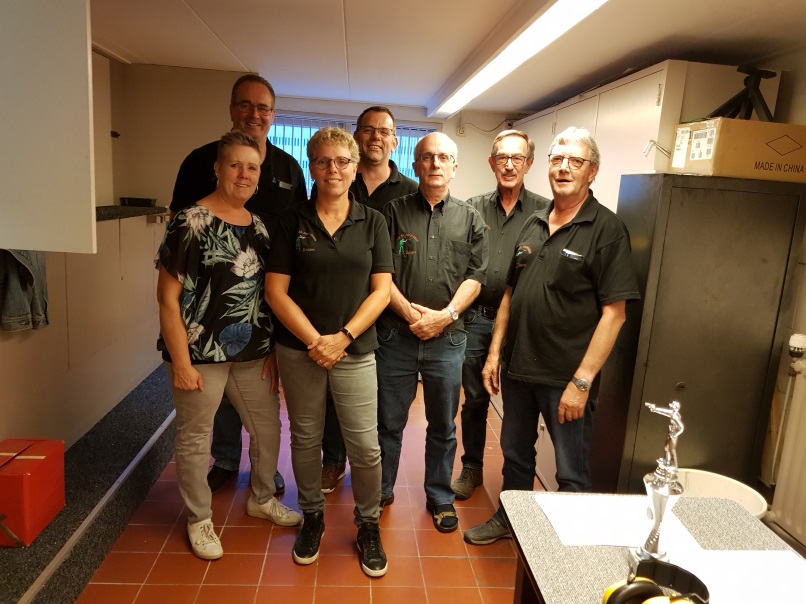 